LESSON 9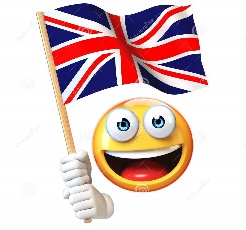  6th May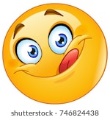 HELLO KIDS! 		 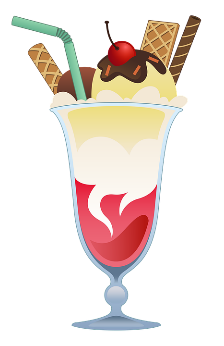 IT’S TIME FOR ENGLISH!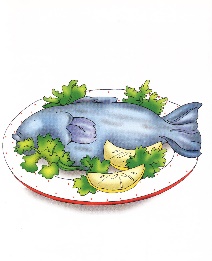 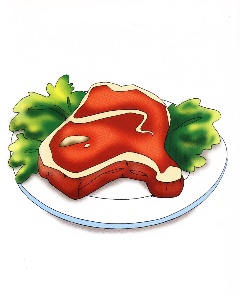 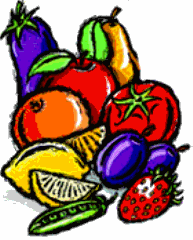 Ripassa i nomi di alcuni cibi giocando a questo gioco https://www.eslgamesplus.com/food-drinks-esl-interactive-vocabulary-board-game/ Listen and sing the song. (Ascolta e canta questa canzoncina per esercitarti a chiedere se piace un certo cibo e rispondere)https://www.youtube.com/watch?v=frN3nvhIHUkExercise pag. 72 n. 11  (Leggi e completa. Metti un tick (v) alle due frasi che sono illustrate. Ascolta per verificare se hai fatto giusto)Exercise pag. 72 n. 12: write six sentences : 3 sentences with the verb have got (avere nel senso di possedere – I have got a new bike) and 3 sentences with the verb have (nel senso di mangiare, bere o fare (colazione, merenda, ecc – I have milk and biscuits for breakfast – I have breakfast at 8:00)Exercise pag. 73 n. 13: Read and complete. Listen and checkExercise pag. 73 n. 14: Listen and repeat. Put a tick next to the things you have for breakfast. (Ascolta e ripeti più volte. Metti un tick accanto ai cibi che mangi a colazione)See you soon!	Bye bye! 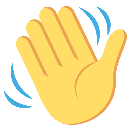 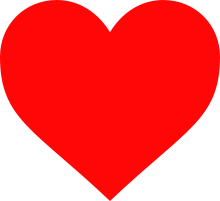 